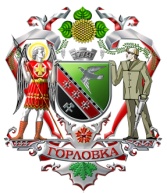  г.ГорловкаО внесении изменений в распоряжениеглавы администрации города Горловкаот 25 мая 2015 года № 171-р             Учитывая кадровые изменения, руководствуясь частью первой статьи 215 Кодекса об административных правонарушениях, статьей 6 Положения об административных комиссиях, п. 4.1 Положения об администрации города ГорловкаВывести из состава административной комиссии при администрации города Горловка Семенихина С.И.Ввести в состав комиссии Карпухину Ирину Леонидовну – специалиста 1 категории отдела внутренней политики администрации города Горловка, ответственным секретарем комиссии.И.о. главы администрации                                                               Р. А. ХРАМЕНКОВАДМИНИСТРАЦИЯ  ГОРОДА  ГОРЛОВКАРАСПОРЯЖЕНИЕглавы администрации  04   августа    2015 года                                                                    № 339-р